关于青年路院区招牌改造项目的招标内容乌鲁木齐市友谊医院在充分调研的基础上，经2018年5月18日第15次医院院长办公会议研究决定整合总院及青年路分院资源，以解决制约医院发展的瓶颈问题;并借助互联网信息技术平台，实施总-分院一体化管理，所开展的诊疗项目均按三级甲等医疗机构服务价格标准进行收费。于2024年1月24日，乌鲁木齐市友谊医院青年路医院正式完成了执业许可证变更，医疗机构名称变更为“乌鲁木齐市友谊医院青年路院区”。青年路院区名称变更后，原有的招牌名称与医院实际名称不符的共有2处（院区车辆出入口处落地招牌和综合楼外铁皮字招牌），且原有的落地招牌年久陈旧，青年路院区申请对原有的招牌进行改造。招牌改造的要求如下：（一）院区车辆出入口处落地招牌：落地招牌架子进行重新刷漆。拆除原有陈旧的招牌背板及招牌字体。重新制作并安装钢结构铝塑板白底背板（正反面）,背板正面招牌名称（上方为“市友谊医院青年路院区”，且名称前方有“市友谊医院”的LOGO、下方为“乌鲁木齐市老年病医院”，且名称前方有“十”字的LOGO），招牌名称字体全部选用不锈钢发光字（蓝白板）。背板背面字体内容为“尊老敬老仁之本  和谐社会孝当先”，字体选用蓝色PVC+亚克力。要求在招牌下方安装悬挂灯笼的手摇式架子（有悬挂钩4个）。（二）综合楼外铁皮字招牌：将招牌中的“医院”2个汉字和“青年路医院”维语的铁皮字拆除掉。重新制作“院区”汉字和“青年路院区”维语的铁皮字后并安装，新做字体颜色与原有招牌字体颜色相同。（三）综合楼楼顶安装升旗系统装置一套（包括：升旗柱、电动机和绳索机构、控制装置等）。乌市友谊医院青年路院区2024年2月27日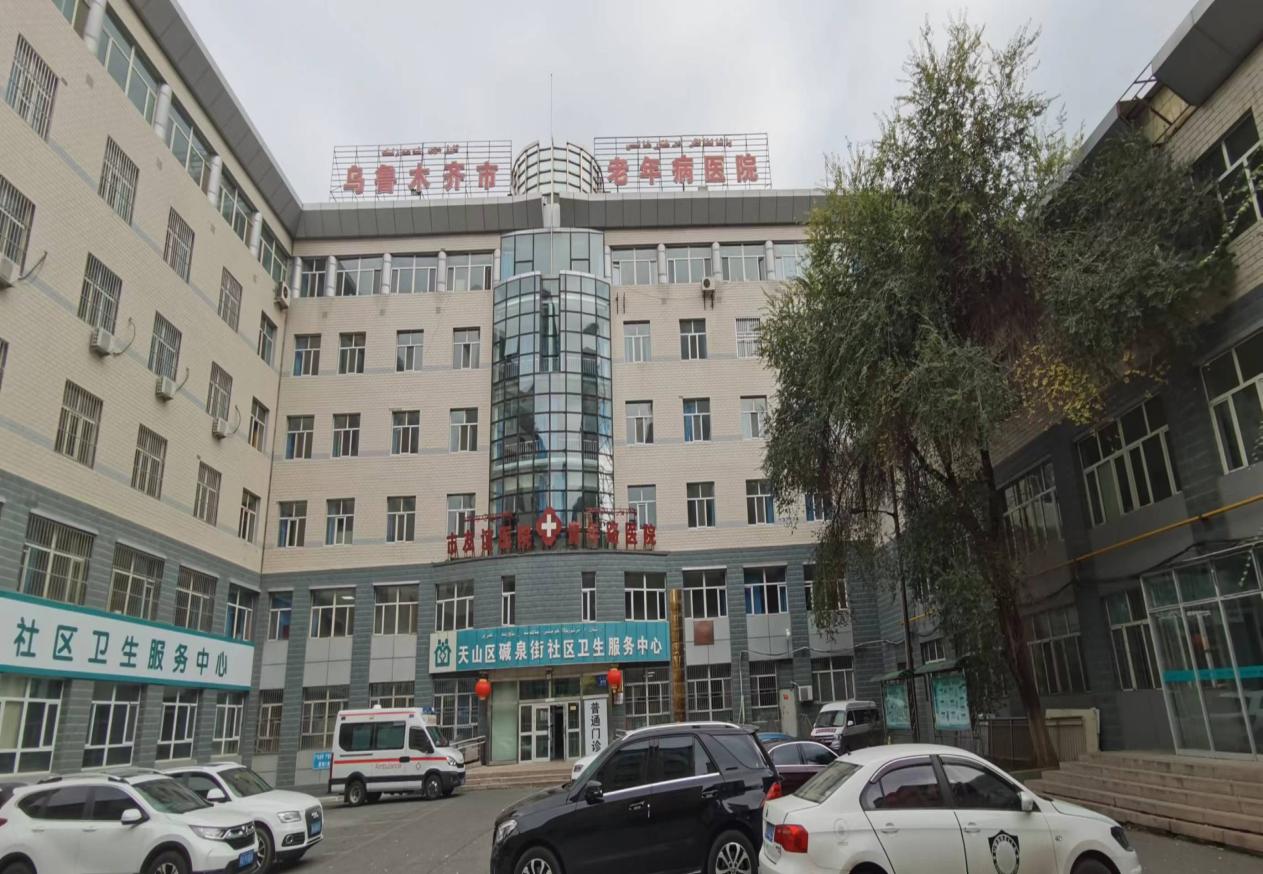 乌鲁木齐市友谊医院青年路医院综合楼外原有铁皮字招牌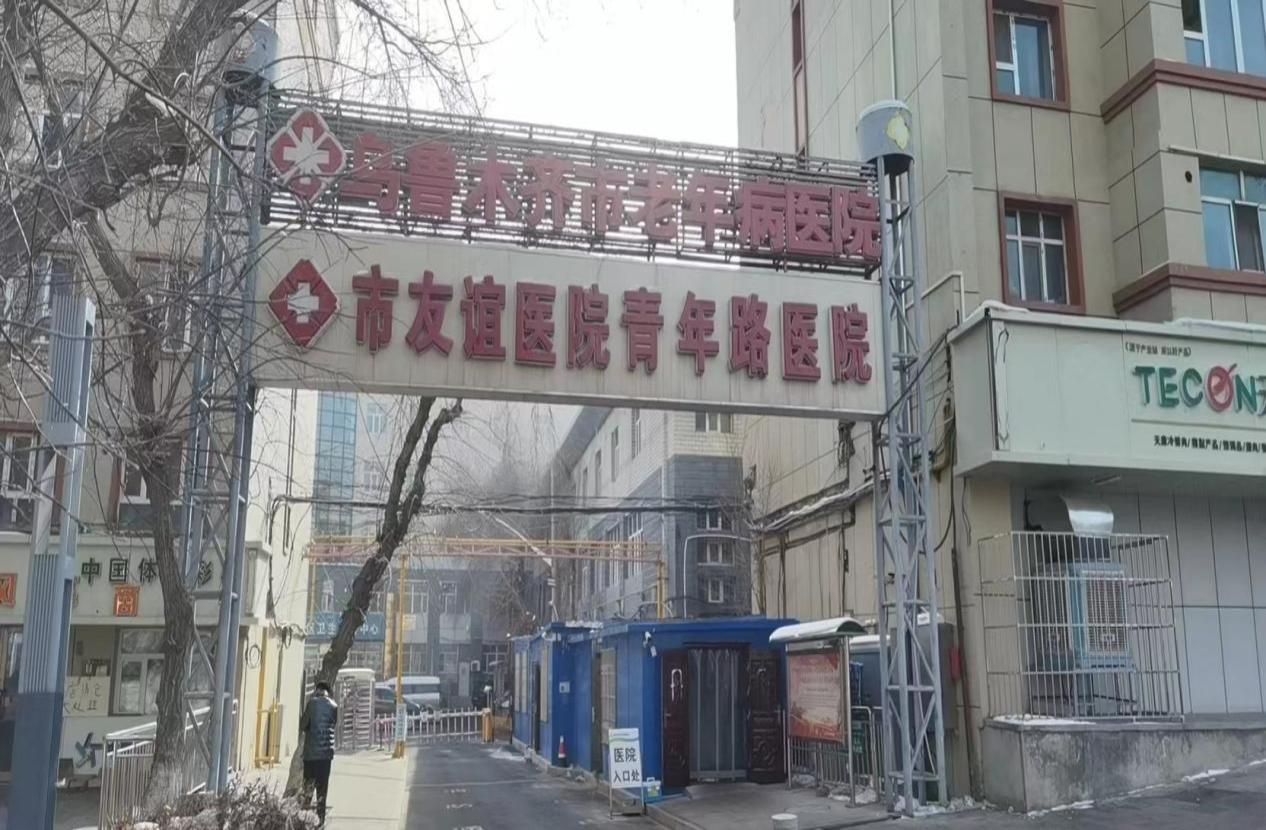 乌鲁木齐市友谊医院青年路医院医院入口处原有落地招牌(正面）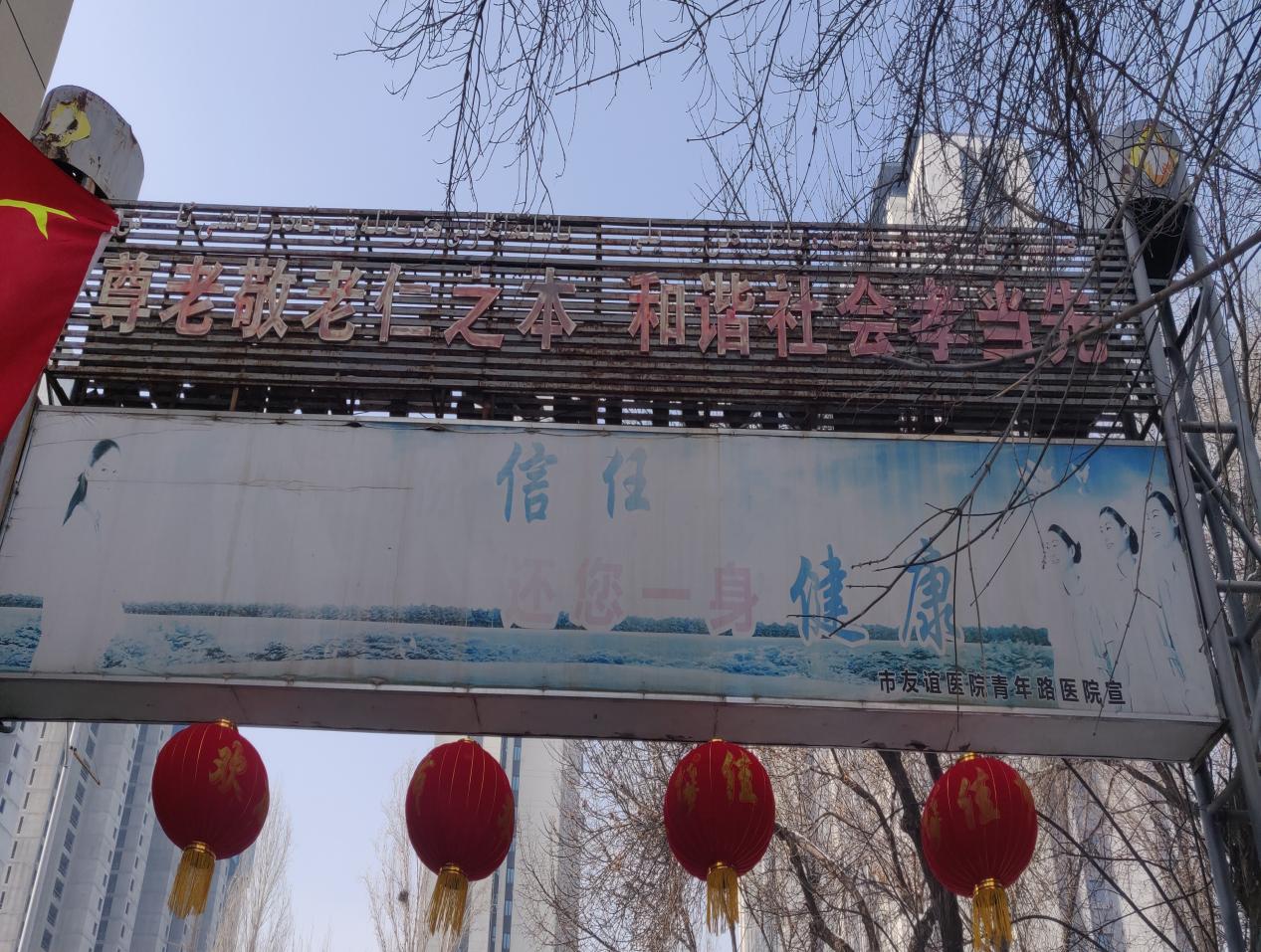 乌鲁木齐市友谊医院青年路医院医院入口处原有落地招牌(反面）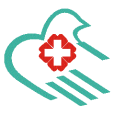 乌鲁木齐市友谊医院的LOGO